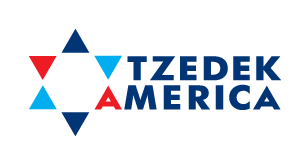 Tzedek America Application2015-2016Choose four from the eight essay questions below to answer:What is a gift that you have to give to the world? (No more than 250 words)One piece of advice you have received and how have you applied it.  (No more than 350 words)One thing that bugs you about Judaism and one thing you like about Judaism? Why? (No more than 350 words)What skills or talents can you bring to the TA program? (No more than 250 words)Describe yourself in 6 words  (No more than 6 words)What experience have you had that might prepare you for TA?  How so? (No more than 350 words)What do you hope to gain from the TA experience? (No more than 250 words)What issues in the world keeps you up at night? (No more than 350 words)Complete the following lists.  Write N/A where not applicable.List your social justice experienceList your volunteer experienceList your job experience List your job skillsPlease complete all of the steps as listed in the application process you.  You may mail/email us the different components to your application as your complete them.Go to this link for the complete application process: http://www.tzedekamerica.org/application.html 